ДОКЛАДО ДЕЯТЕЛЬНОСТИ ГБУЗ «ДЕТСКАЯ ГОРОДСКАЯ ПОЛИКЛИНИКА № 148 ДЕПАРТАМЕНТА ЗДРАВООХРАНЕНИЯ ГОРОДА МОСКВЫ» В 2018 ГОДУСлайд № 2Историческая справка2003 год – создание ГБУЗ «Детская городская поликлиника № 148 ДЗМ» (Функционировал как подростковый центр ЮВАО).2012 год – реорганизация: ГБУЗ «Детская городская поликлиника № 148 ДЗМ», ГБУЗ «Детская городская поликлиника № 112 ДЗМ», ГБУЗ «Детская городская поликлиника № 136 ДЗМ», ГБУЗ «Детская городская поликлиника № 147 ДЗМ» объединены в амбулаторно-поликлинический центр ГБУЗ «Детская городская поликлиника № 148 ДЗМ».2015 год – формирование филиала № 4 (Капотня) путём присоединения детского поликлинического отделения ГБУЗ «Городская клиническая больница № 68 ДЗМ» к ГБУЗ «Детская городская поликлиника № 148 ДЗМ».На сегодняшний день, в состав ГБУЗ «Детская городская поликлиника № 148 ДЗМ» входят 4 филиала: филиал № 1 (бывшая Детская городская поликлиника №112), филиал №2 (бывшая Детская городская поликлиника №147), филиал №3 (бывшая Детская городская поликлиника №136), филиал №4 (бывшее детское поликлиническое отделение ГБУЗ «Городской клинической больницы № 68 ДЗМ»). Слайд № 3Структура Амбулаторно-поликлинического центра - головное структурное подразделение; - филиал № 1 (бывшая Детская городская поликлиника №112); - филиал № 2 (бывшая Детская городская поликлиника №147); - филиал № 3 (бывшая Детская городская поликлиника №136);  - филиал № 4 (бывшее детское поликлиническое отделение ГБУЗ «Городская клиническая больница № 68 ДЗМ»). Слайд № 4Характеристика подразделений Амбулаторно-поликлинического центраГоловное подразделение:Мощность – 250 посещений в смену;Численность прикреплённого населения – 5 588 детей;Укомплектованность:врачами – 81,4%;средним медицинским персоналом – 69%;Специальности врачей: педиатр-участковый, педиатр, невролог, кардиолог, травматолог-ортопед, офтальмолог, оториноларинголог, сурдолог, эндокринолог, акушер-гинеколог, онколог детский, нефролог, гастроэнтеролог, аллерголог-иммунолог, уролог-андролог, хирург детский, физиотерапевт, врач ЛФК, врач функциональной диагностики, врач КДЛ, рентгенолог.Слайд № 5Филиал № 1:Мощность – 480 посещений в смену;Численность прикреплённого населения – 9 236 детей;Укомплектованность:врачами – 78,6 %;средним медицинским персоналом – 52 %;Специальности врачей: педиатр-участковый, педиатр, невролог, офтальмолог, оториноларинголог, хирург детский, травматолог-ортопед.Слайд № 6Филиал № 2:Мощность – 250 посещений в смену;Численность прикреплённого населения – 7 958 детей;Укомплектованность:врачами – 60 %;средним медицинским персоналом – 57 %.Специальности врачей: педиатр-участковый, педиатр, офтальмолог, оториноларинголог, хирург детский, травматолог-ортопед, невролог,  физиотерапевт.Слайд № 7Филиал № 3:Мощность – 320 посещений в смену;Численность прикреплённого населения – 8 211 детей;Укомплектованность:врачами – 68,5 %;средним медицинским персоналом – 49 %.Специальности врачей: педиатр-участковый, педиатр, офтальмолог, оториноларинголог, хирург детский, травматолог-ортопед, невролог, физиотерапевт, рентгенолог, врач функциональной диагностики, врач КЛД.Слайд № 8Количество прикреплённого населения по району Марьино – 31 293 ребёнка, из них:- в головном подразделении – 5 588 детей;- в филиале № 1 – 9 536 детей;- в филиале № 2 – 7 958 детей;- в филиале № 3 – 8 211 детей.Слайд № 9Укомплектованность персоналомСлайд № 10Квалификация врачебных кадровСлайд № 11Квалификация среднего персоналаСлайд № 12Методы исследованийСлайд № 13Работа кабинетов в 2018 г.Слайд № 14В рамках преемственности оказания медицинской помощи на 3-й уровень оказания медицинской помощи дети направляются в:КДЦ ГБУЗ «Морозовская детская городская клиническая больница Департамента здравоохранения города Москвы»;ГБУЗ «Детская городская клиническая больница № 9 им. Г.Н. Сперанского Департамента здравоохранения города Москвы»;КДЦ ГБУЗ «Детская городская клиническая больница № 13 им. Н.Ф. Филатова Департамента здравоохранения города Москвы»;-  КДЦ ГБУЗ «Детская городская клиническая больница Святого Владимира Департамента здравоохранения города Москвы».- ГБУЗ «Научно-исследовательский клинический институт оториноларингологии им. Л.И. Свержевского Департамента здравоохранения города Москвы».- ГБУЗ «Детская городская клиническая больница имени З.А. Башляевой Департамента здравоохранения города Москвы».- ГБУЗ «Научно-исследовательский институт неотложной детской хирургии и травматологии Департамента здравоохранения города Москвы».- ФГАУ «Национальный научно-практический центр здоровья детей» Министерства здравоохранения РФ.- ФГБУ «Московский научно-исследовательский институт глазных болезней имени Гельмгольца» Министерства здравоохранения РФ.Всего в 2018 году на 3 уровень направлено – 5 746 детей на консультацию, госпитализацию и обследование в условиях стационара. Слайд № 15Маршрутизация по ЮВАОПсихиатр – в филиалах № 1 и № 2 ГБУЗ «Детская городская поликлиника № 148 ДЗМ», в филиале №1 ГБУЗ «Психиатрическая больница № 13 ДЗМ».Иммунолог (вакцинопрофилактика) – в филиале № 2 ГБУЗ «Детская городская поликлиника № 148 ДЗМ».Фтизиатр – в филиалах № 2 и № 3 ГБУЗ «Детская городская поликлиника № 148 ДЗМ», в филиале по ЮВАО ГБУЗ «МГНПЦБТ ДЗМ».Стоматолог – в ГБУЗ «Детская стоматологическая поликлиника № 6 ДЗМ»;Дерматовенеролог – в филиале «Люблинский МНПЦ ДиК». Нарколог – в Наркологическом диспансере № 5 ГКУЗ «МНПЦ наркологии ДЗМ».Травпункт – в травматологическом отделении ГБУЗ «НИИ НДХиТ ДЗМ» (ул. Братиславская, д. 1).Слайд № 16Лекарственное обеспечениеАптечный пункт № 43-3 ГБУЗ «ЦЛО ДЗМ» (Перервинский бульвар, дом 4, корп. 2);Аптечный пункт № 43-2 ГБУЗ «ЦЛО ДЗМ» (Новочеркасский бульвар, дом 48);Аптечный пункт № 44-2 ГБУЗ «ЦЛО ДЗМ» (ул. Новомарьинская, дом 2).Слайд № 17Обеспечение бесплатными продуктами питания льготных категорий детей осуществляется на МРП по адресам:Улица Подольская, дом 27, корп. 2;Перервинский бульвар, дом 18, корп. 1;Батайский проезд, дом 55.Слайд № 18Способы самозаписи на приёмПортал государственных услуг (mos.ru);Единый call-центр  (телефон: 8 (495) 539-30-00);Инфокиоски, размещённые в холлах филиалов поликлиники;Мобильные приложения ЕМИАС;Колл-центр.Слайд № 19Среднее время ожидания приёма врача-специалиста в ГБУЗ «ДГП № 148 ДЗМ» составляет:Врача-педиатра участкового –   0 - 1 день;Врача-специалиста 1 уровня –   0 - 5 дней;Врача-специалиста 2 уровня –   0 - 7 дней;Исследования (КТ, УЗИ, Рентген, ЭХО КГ, ХМ ЭКГ, СМАД) –  0 - 5 дней.Средняя загруженность кабинетов:Врача-педиатра участкового – 23 посещения в смену;Врача-специалиста 1 уровня – 34 посещения в смену;Врача-специалиста 2 уровня – 15 посещений в смену.Средняя продолжительность приёма составляет – 12 минут.Слайд № 20ДЕЯТЕЛЬНОСТЬ ПОЛИКЛИНИКИВыполнение Государственного задания  (медицинская помощь в рамках Территориальной программы ОМС)В 2018 году сделано посещений всего – 579 367 (в т.ч. 46 137 посещений врачами на дому), из них по заболеваниям – 289 755 (или 50%).Наблюдалось детей в возрасте 0 – 12 месяцев – 1 659, из них находились на грудном вскармливании – 1 151 ребёнок в возрасте до 1 года.Слайд № 21Врачебные посещенияСлайд № 22Профилактические осмотрыПлан проведения профилактических осмотров на 2018 год выполнен. Диспансеризация детей-сирот и детей, оказавшихся в трудной жизненной ситуации, проведена в полном объёме (100%). Диспансеризация детей, находящихся под опекой, выполнена на 100%.Слайд № 23Численность инвалидов, состоящих на учёте в 2018 годуВ 2018 года первичная инвалидность установлена 64 детям.Слайд № 24Работа дневного стационараС 2014 года на базе филиала № 2 работает дневной стационар на 12 коек в две смены. Профили коек: педиатрический и хирургический. 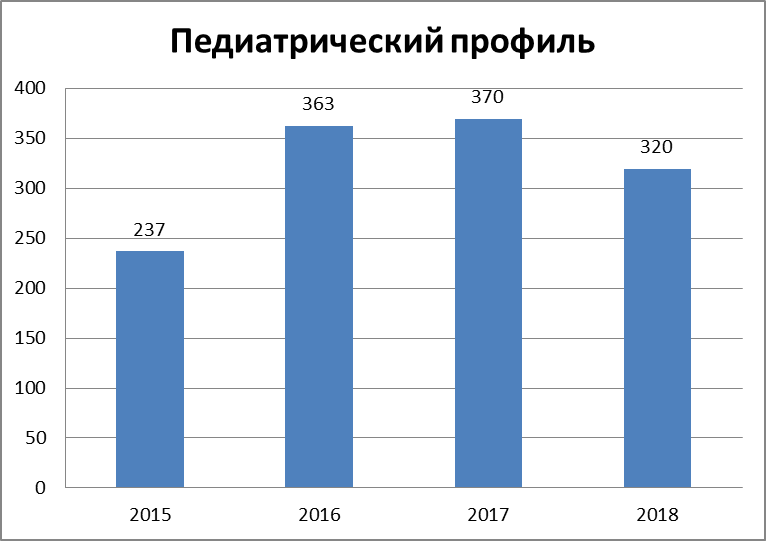 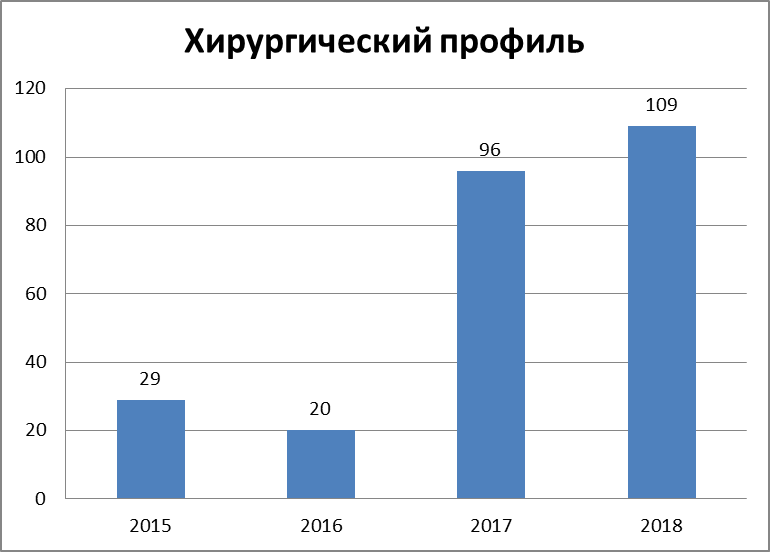 Слайд № 25Работа Центра здоровьяСреди обследованных выявлено здоровыми: - в 2018 году – 78,2%;- в 2017 году – 80,6%. С факторами риска, в структуре которых избыточная масса тела, гиподинамия, снижение остроты зрения и прочее:- в 2018 году – 21,8%;- в 2017 году – 19,4%. Слайд № 26Работа отделения медицинской профилактикиСлайд № 27Работа отделения лучевой диагностикиКомпьютерная томография проводится не только детскому населению Юго-Восточного административного округа, но и детскому населению ещё других округов г. Москвы: Восточного, Северо-Восточного, Центрального, Южного и Юго-Западного округа.Слайд № 28Структура заболеваемости детского населения в 2018 годуI место:   болезни органов дыхания – 60,2 %; II место:  болезни костно-мышечной системы – 9,3 %;III место: болезни глаз и его придаточного аппарата – 8,5 %;IV место: болезни органов мочевыделительной системы – 3,6 %;V место:  болезни уха и сосцевидного отростка – 3,5 %.Слайд № 29Достижения поликлиники в 2018 году:В поликлинике внедрены следующие проекты:Единый колл-центр, который осуществляет и объединяет функции приёма вызовов врача на дом и справочной;Все врачи-педиатры участковые оснащены планшетами, которые позволяют принимать вызовы, фиксировать протоколы осмотров и осуществлять запись к себе и специалистам на приём.Врачи педиатры в настоящий момент прошли обучение по алгоритму приёма, который позволяет оптимизировать время приёма и улучшить доступность первичной медико-санитарной помощи;Во всех кабинетах внедрена система 5 С, которая также позволяет оптимизировать время приёма.Слайд № 30Планы на 2019 год:Внедрение чипирования амбулаторных карт, которое позволит в режиме реального времени определить местонахождение карты в пределах поликлиники и не допустить её потерю;Продолжить работу по внедрению системы ЕМИАС в клинико-диагностическую лабораторию, что позволит сократить время получения результатов анализов;Планируется проведение капитального ремонта зданий филиала № 1 и филиала № 3 на период 2-3 лет.В связи с проведением ремонта и закрытием корпуса, перед администрацией и всем коллективом поликлиники будет стоять задача по обеспечению качественной и в полном объёме медицинской помощи независимо от сокращения площадей и ресурсов. Планируется регулярное проведение работы с населением, в т.ч. разъяснительной, по недопущению недовольства с их стороны.Надеемся на взаимопонимание и взаимодействие со стороны администрации муниципального округа Марьино и депутатского корпуса.Благодарю за внимание!Наименование должности По состоянию на 01.01.2019 г.  По состоянию на 01.01.2019 г.  По состоянию на 01.01.2019 г.  По состоянию на 01.01.2019 г.  По состоянию на 01.01.2019 г. Наименование должностиШтатные должностиЗанятые должностиФизических лицУкомплектованность (%)Коэфф. совместительстваВрачебный персонал172,5126,512473%1,02Средний медицинский персонал215,0148,7513669%1,09Прочие139120,2512486%097ИТОГО 526,5395,538475%1,03По состоянию на 01.01.2019 г.По состоянию на 01.01.2019 г.По состоянию на 01.01.2019 г.ВсегоВысшаяПерваяВтораяВсегоВрачебный персонал,  в т.ч.:12214Филиал № 111Филиал № 233Филиал № 3415Головное415По состоянию на 01.01.2019 г.По состоянию на 01.01.2019 г.По состоянию на 01.01.2019 г.ВсегоВысшаяПерваяВтораяВсегоСредний медицинский персонал, в т.ч.:333238Филиал № 12114Филиал № 2516Филиал № 3151-16Головное111-12Методы исследованияГоловноеФилиал № 1Филиал № 2Филиал № 3Филиал № 4Рентгенологическое++Флюорографическое+Компьютерная томография+Эндоскопическое+Лабораторные +++++Функциональная диагностика, в т.ч.+++++ЭКГ+++++УЗИ+++++ЭЭГ+ХОЛТЕР, СМАД+Наименование кабинетаЧисло отпущенных процедурФизиотерапевтический33 185Лечебной физкультуры12 707Рентгенологический7 811Компьютерной томографии3 346Флюорографический7 559Функциональная диагностика69 762УЗИ50 076Лаборатория632 138№2017 г.2017 г.2017 г.2018 г.2018 г.2018 г.№планфакт% выполн.планфакт% выполн.1.Посещения с профилактической целью261179320864122,9%214295289612135,12.Обращения122562128506104,8%93522120172128,53.Дневной стационар 428466108,9%400429107,32017 г.2017 г.2017 г.2018 г.2018 г.2018 г.ВсегоПроф.Позаболев.ВсегоПроф.Позаболев.ДГП № 14813236369334630291075125005257460Филиал № 118395788128958291380296532872701Филиал № 212531163736615751212106109360117Филиал № 312987765919639581404497634064109Итого571508287117284391507200252813254387Контингент2017 г.2017 г.2018 г.2018 г.КонтингентПодлежало ОсмотреноПодлежало ОсмотреноВсего детей от 0 до 17 лет31042310423162031620Диспансеризация детей-сирот и детей, оказавшихся в трудной жизненной ситуации101101101101Дети, находящиеся под опекой145145186186Дети-инвалиды Дети-инвалиды 20172018470468Показатель2017 г.2018 г.Число лиц, обратившихся в Центр здоровья, всего43804223в т.ч. в возрасте  0 – 14 лет37833036                           15 – 17 лет5971187Из них здоровые, всего39523301С факторами риска, всего428922в т.ч. в возрасте  0 – 14 лет339688                           15 – 17 лет89234Показатель2017 г.2018 г.Число лиц, обученных основам здорового образа жизни, всего43804233Число медицинских работников, обученных методике профилактики заболеваний и укрепления здоровья, всего2-Число пациентов, обученных в «школах» всего, в т.ч.:428932школе для больных артериальной гипертензией77191школе для больных с заболеванием суставов и позвоночника116129школе для больных бронхиальной астмой4169школе для больных сахарным диабетом79109прочих школах -434Исследования Проведено   исследованийПроведено   исследованийИсследования 2017 г.2018 г.Флюорография71447559Компьютерная томография21163346